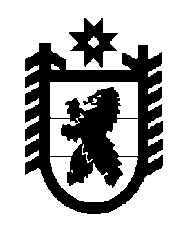 Российская Федерация Республика Карелия    РАСПОРЯЖЕНИЕГЛАВЫ РЕСПУБЛИКИ КАРЕЛИЯВнести в состав лицензионной комиссии Республики Карелия               (далее – Комиссия), утвержденный распоряжением Главы Республики Карелия от 23 января 2015 года № 17-р (Собрание законодательства Республики Карелия, 2015, № 1, ст. 48), с изменениями, внесенными распоряжением Главы Республики Карелия от 28 октября 2015 года                       № 368-р, следующие изменения:	1) включить в состав Комиссии Рысева А.В. – консультанта Государ-ственного контрольного комитета Республики Карелия; 	2) исключить из состава Комиссии Хоменко И.А.          Глава Республики  Карелия                                                               А.П. Худилайненг. Петрозаводск1 февраля  2016 года№ 31-р